PARECER CIRCUNSTANCIADO DO ORIENTADOREu, _______________________________, orientador do trabalho de conclusão de curso do(a) discente _____________________________, matrícula nº_______________, no Mestrado do Programa de Pós-Graduação em Matemática em Rede Nacional, sou de parecer ______________ à prorrogação do prazo de defesa por mais _____ meses, visto que____________________________________________________________________________________________________________________________________________________________________________________________________________________.João Pessoa, ___ de ______________, de _______._________________________________Assinatura Orientador(a)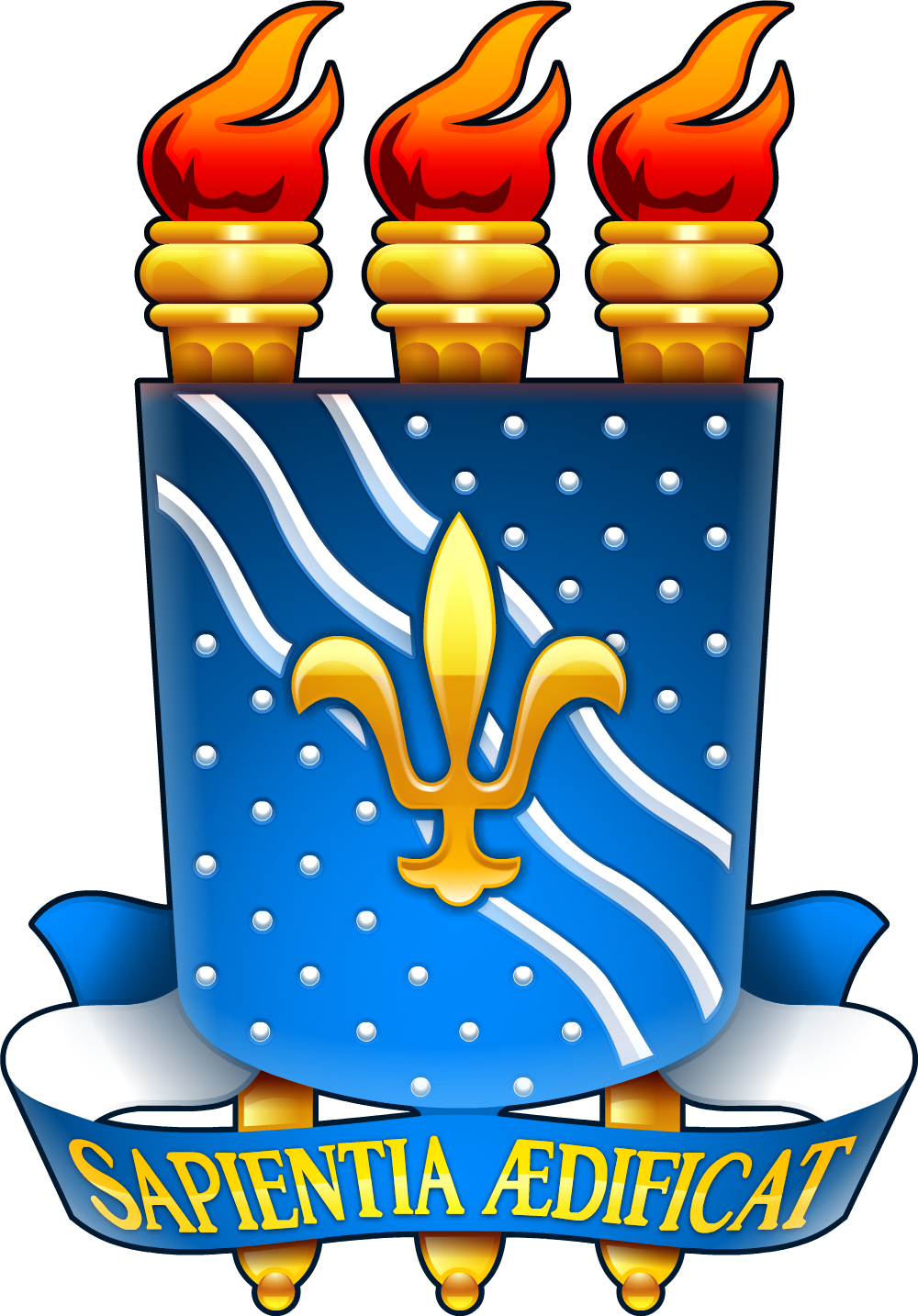 UNIVERSIDADE FEDERAL DA PARAÍBACENTRO DE CIÊNCIAS EXATAS E DA NATUREZADEPARTAMENTO DE MATEMÁTICAPROGRAMA DE PÓS-GRADUAÇÃO EM MATEMÁTICA EM REDE NACIONALFone/Ramal: (83) 3216-7563 http://www.ufpb.br/pos/profmat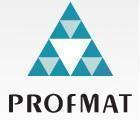 